Objednací listč. 104/24/7 Předmět objednávky 	Množství	Předpokl. cena Kč 	Celkem (s DPH): 	234 462,60 Kč Popis objednávky:Parkoviště na pozemku p.č. 1224/4 v k.ú. Strakonice.Objednávka odsouhlasena Ing. Rudolfem Oberfalcerem. 2.5.2024.Oprava asfaltové plochy a jejích prasklin, vodorovné dopravní značení.Termín dodání: 31. 5. 2024 Bankovní spojení: ČSOB, a.s., č.ú.: 182050112/0300	IČ: 00251810	DIČ: CZ00251810Upozornění: 	Dodavatel je oprávněn vystavit fakturu až po řádném dokončení a předání díla.	Na faktuře uveďte číslo naší objednávky. Kopii objednávky vraťte s fakturou na adresu: Městský úřad Strakonice, Velké náměstí 2, 386 01 Strakonice, případně na e-mailovou adresu posta@mu-st.cz.Schválil:	Ing. Jana Narovcová	vedoucí odboruSprávce rozpočtu: 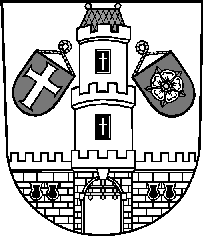 Město StrakoniceMěsto StrakoniceMěstský úřad StrakoniceOdbor majetkovýVelké náměstí 2386 01 StrakoniceVyřizuje:Ing. Pavel PivničkaTelefon:383 700 326E-mail:pavel.pivnicka@mu-st.czDatum: 2. 5. 2024Dodavatel:Swietelsky stav. spol. s.r.o.Pražská 495370 04  České BudějoviceIČ: 48035599 , DIČ: CZ48035599Dle nabídky N24-016-0137 úprava zepevněné polochy u stadionu ve Strakonicích.1234 462,60